Publicado en Madrid el 20/10/2020 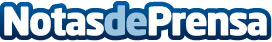 Evento online de la FEC con motivo del Día del Paro Cardiaco patrocinado por B+SafeCon motivo de la celebración del Día del Paro Cardiaco, que se celebra el 16 de octubre, la Fundación Española del Corazón (FEC) realizará el próximo día 21 de octubre un evento online patrocinado por B+SAFE (Grupo ALMAS INDUSTRIES) cuyo objetivo es analizar la incidencia de mortalidad por infarto y paros cardiacos en tiempos de pandemia y definir la forma de actuar en tiempos de la COVID-19Datos de contacto:B+SafeB+SafeB+SafeNota de prensa publicada en: https://www.notasdeprensa.es/evento-online-de-la-fec-con-motivo-del-dia-del Categorias: Medicina E-Commerce Solidaridad y cooperación http://www.notasdeprensa.es